Digital WRITE PORT dan Modifikasi Program Seven SegmentDasar TeorisubVI Digital Write PortRangkaian Arduino mengontrol beberapa LED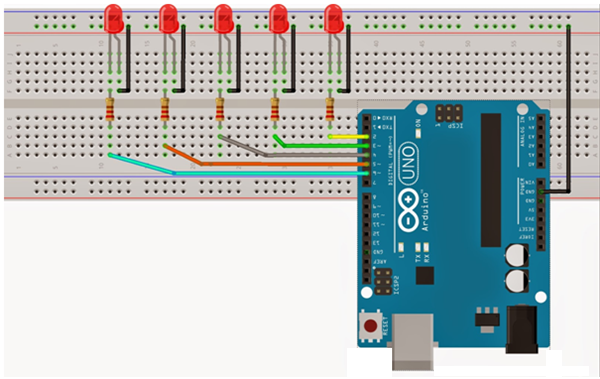 Program mengontrol Beberapa LED menggunakan DIGITAL WRITE PIN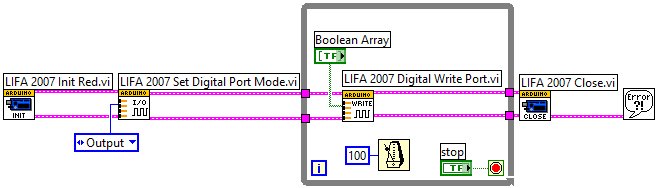 Modifikasi Program Seven SegmentHasil dari langkah percobaan modul seven segment akan menghasilkan blinking pada kedua seven segment. BLINKING TERSEBUT TERJADI KARENA ADANYA OVERHEAD I/O (DATA UNTUK DAPAT MENCAPAI HARDWARE HARUS MELALUI BEBERAPA LAYER)Agar blinking tersebut tidak terjadi, buatlah program sebagai berikut.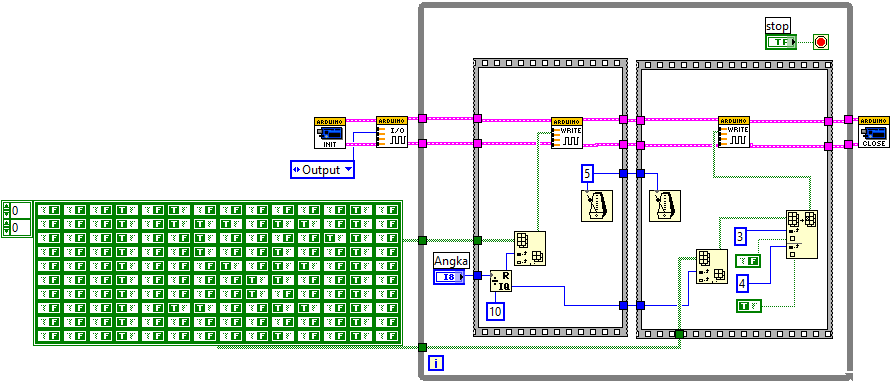 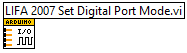 Untuk mengatur pin 0 s.d. 13 dari Arduino apakah akan dijadikan sebagai INPUT atau OUTPUT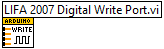 Untuk mengirim sinyal digital High/Low (1/0) ke kaki digital 0 s.d 13 dari Arduino